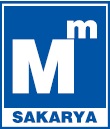 SAKARYA SERBEST MUHASEBECİ MALİ MÜŞAVİRLER ODASISMMM YETERLİLİK SINAVI KURS KAYIT FORMU VE TAAHHÜTNAMESİSMMM SINAVLARINA HAZIRLIK ONLİNE KURS KURSİYER:									.../…/2021ADI SOYADI	:	T.C. KİMLİK NO      :	EV TEL.	:	İŞTEL.	:	CEP TEL.	:	E-MAIL	:	İLETİŞİM ADRESİ  :………………………………………….Taraflar: İş bu taahhütnamede eğitim alan 'KURSİYER', eğitim veren    “SAKARYA SERBEST MUHASEBECİ MALİ MÜŞAVİRLER ODASI İKTİSADİ İŞLETME”olarak anılacaktır.2.Kurum kursiyer eğitimi bıraksa dahi taahhütname gereği program ücretinin tamamı kendisinden tahsil eder.Kursiyerin yapacağı ödemeler aşağıda belirtilen tarih ve tutarlarda olacaktır.14.09.2021  TARİHİNE  KADAR KAYDIN  YAPILMASI   GEREKMEKTEDİR.( KAYIT FORMUNU bilgi@sakaryasmmmo.org.tr adresine e-mail atabilirsiniz.)SMMM Sınavına Hazırlık KursuÖdeme Bilgileri	Peşin ödeme	(     )	1.700,00 TL(K.Karttan Çekilmez)İban: Garanti Bankası  Adapazarı Şubesi    :  TR69 0006 20012350 0006 2972 37	Taksitli ödeme	(     )	1.800,00 TL KREDİ KARTI (6 TAKSİT)5.Taahhütnamede verilen adres kursiyerin kanuni adresi olup, adres değişiklikleri üç gün içerisinde Kurum'a bildirilecektir. Kursiyer, taahhütname metnini okuyarak imza altına almıştır. Her türlü uyuşmazlık halinde yetkili mahkemelerin SAKARYA mahkemeleri ve icra daireleri olacağı kabul ve beyan edilmiştir.KURSUN TAMAMINA KATILAN  ADAYLARIN 5 AY STAJ SÜRESİNDEN SAYILACAKTIR.Muhasebe Denetimi,Meslek HukukuVergi Mevzuatı ve UygulamasıHukukFinansal Muhasebe Finansal Tablolar AnaliziMaliyet Muhasebesi      Sermaye Piyasası MevzuatıSAKARYA SERBEST MUHASEBECİ MALİ		KURSİYER İMZASIMÜŞAVİRLER ODASI 